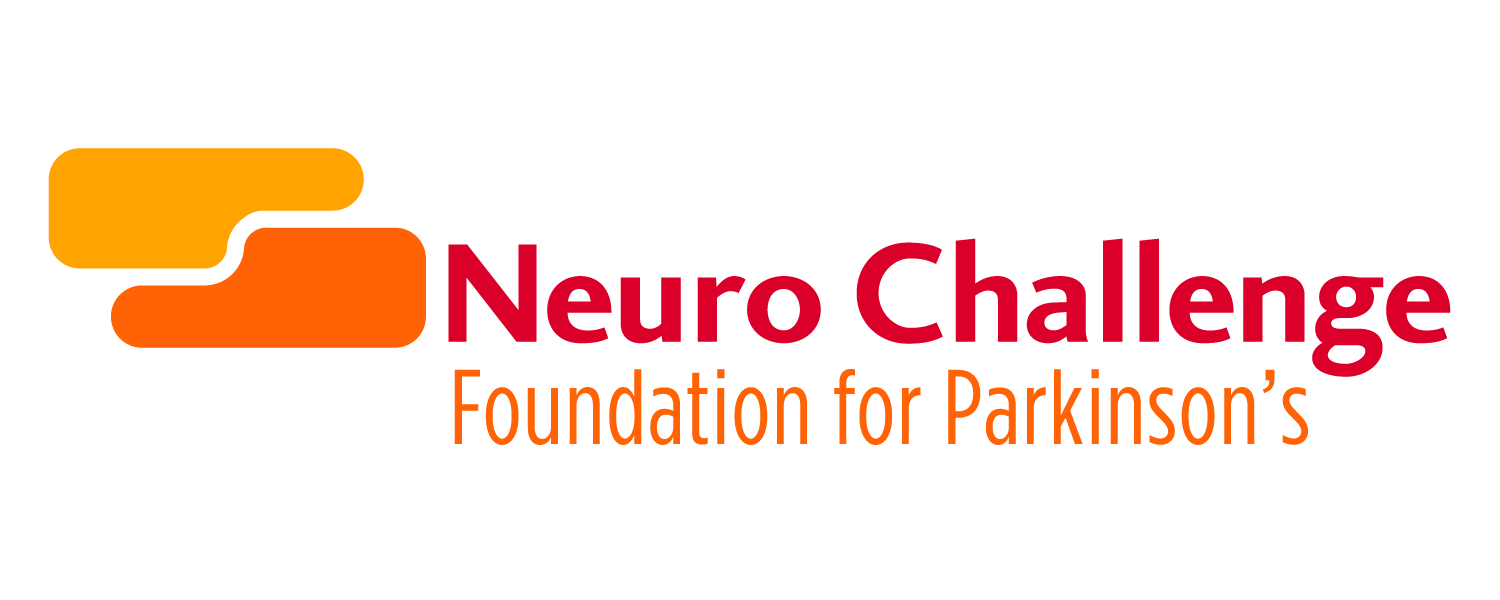 Job Description Development Director PERSONAL TRAITSPassion, advocacy and excitement for the mission of the Neuro Challenge Foundation for Parkinson’s Intellectual curiosity, confidence and ability to apply the experience of innovative & creative development skills to an organization that will transform lives forever.Transparent Communication Poise, credibility and relationship skills to work with all constituencies Strong personal work ethic with a sense of humor and perspective  Entrepreneurial, creative style Integrity and honesty Team-orientated and mission-driven professional with a desire to create and build Collaborative DUTIES AND RESPONSIBILITIES Develop and implement a comprehensive fundraising plan in partnership with the CEOServe as the organization’s major gift fundraiser, identifying, cultivating, soliciting and stewarding key donors and prospects Build a strong portfolio of major gift prospects and donors working with the CEO Develop a data base of donors and prospects Oversee the Event Manager and maintain all special eventsDevelop and implement an ongoing annual giving program Coordinate & review all Philanthropic Communications for quality messagingEnsure and maintain the Culture of Philanthropy throughout the organization Supervise an external Marketing plan which includes creating a Philanthropic website, newsletters and social media campaignRemain up-to-date on current fundraising, being used in the nonprofit sector as well as current tax law affecting charitable giving Ensure the financial goals of philanthropy are met Act as an advocate for the agency in activities and in making presentations to promote the mission and goals of the agencyIdeal CandidateA deep, abiding passion for the mission and goals of the agencyBelief and support in donor-centered philanthropic cultureProven ability to articulate a compelling vision and inspire board, staff, donors, volunteers and public to achieve itHigh emotional intelligence and ethical standardsA high degree of self-motivation, ingenuity, and creativity  Open minded, adaptable and collaborative Ability to maintain positive and authentic relationships  Experience, comfort and confidence in asking for and closing major gifts Enjoy working in a fast-paced, dynamic and quickly changing environment Highly organized with attention to detail Excellent at follow-through and donor customer service Commitment to diligently documenting contact information, prospect research, and interaction reports Excellent verbal and written communication skills Ability to write clear, concise, and compelling proposals, letters, reports and supervise grantsProficient in donor management software Willingness to be mentored and/or mentor others Qualifications Minimum qualifications include a bachelor’s degree, 3 to 5 years of development or related work experience, and demonstrated success in marketing, communications, and fundraising.  A background in either a for profit or non-profit environment in a staff position or volunteer leadership role is a plus. Healthcare experience and CFRE is a plus.Submit letter of interest and resume along with salary expectation to  karen@mbjgroup.com by April 5, 2019Neuro Challenge Foundation for Parkinson’s (NCF) is a local 501 c 3 non-profit organization dedicated to improving the quality of life of people with Parkinson’s and their caregivers. We accomplish our mission by providing monthly education, support and therapeutic programs; individualized care advising; community resource referrals; and semi-annually held medium to large scale educational events. All services and programs are provided at no charge thanks to the generosity of the communities we serve. 